OBJEDNÁVKAVOZM-2024-002176List č. 1 / 1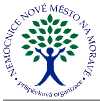 DodavatelNemocnice Nové Město na Moravě, příspěvková organizaceŽďárská 610592 31 Nové Město na MoravěIČO 00842001 DIČ CZ00842001Spisová značkaPříjemceSklad zdravotnického materiáluŽďárská 610592 31 Nové Město na MoravěFresenius Kabi s.r.o.Nusle, Na strži 1702/65140 00 PrahaCZECH REPUBLICIČO 25135228 DIČ CZ25135228Kód spojení dodavateleKontakt na dodavatele:Vyřizuje:	XXXXSchválil:	XXXXE-mail	XXXXTelefon	XXXXPředmětprosím dodat na hematologiiprosím dodat na Hematologii. DěkujiZboží doručit v pracovní dny do 14 hodin.Tento doklad byl vytištěn informačním systémem QI 111.23, www.qi.czKód akce1Požadované datum dodáníPožadované datum dodáníZpůsob dopravyDatum vytvoření01.07.2024Způsob úhradyVytvořilXXXXDodací podmínkyZodpovědná osobaCeny jsou uváděnyBez daněVlastní spojeníDatová schránkay2hrjptKód zboží dodavateleKód zbožíNázev zboží dodavateleTřída nebezpečnostiObjednáno výslednéObjednáno Skladová výsledné MJCena za jednotkuCena celkemCQ32250Vak krevní Compoflow 4F T&B 63CPD/SAG-M RCC PDS-Vak krevní Compoflow 4F T&B 63CPD/SAG-M RCC PDS-XXXX401,74144 626,40Z174760VIIbCena celkem bez DPHCena celkem bez DPHXXXXCZKCelkem DPHXXXXCZKCelkemXXXXCZK